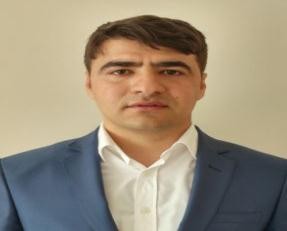 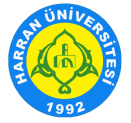 T.C.Evrak Kayıt NoFOTOĞRAFHARRAN ÜNİVERSİTESİYürürlük Tarihi27.02.2018FOTOĞRAFSİVEREK MESLEK YÜKSEKOKUL MÜDÜRLÜĞÜSİVEREK MESLEK YÜKSEKOKUL MÜDÜRLÜĞÜRevizyon Tarihi27.02.2018FOTOĞRAFİDARİ PERSONEL GÖREV TANIMIİDARİ PERSONEL GÖREV TANIMIRevizyon No0FOTOĞRAFSayfa No1/1FOTOĞRAFAlt Birim AdıSatın alma işleriSatın alma işleriSatın alma işleriSatın alma işleriSatın alma işleriAdı ve Soyadıİbrahim Halil SANCARİbrahim Halil SANCARİbrahim Halil SANCARİbrahim Halil SANCARİbrahim Halil SANCARKadro UnvanıBilgisayar İşletmeniBilgisayar İşletmeniBilgisayar İşletmeniBilgisayar İşletmeniBilgisayar İşletmeniGörev UnvanıBilgisayar İşletmeniBilgisayar İşletmeniBilgisayar İşletmeniBilgisayar İşletmeniBilgisayar İşletmeniİletişim Bilgileri0 (414) 318 2732email:h.sncr@harran.edu.trh.sncr@harran.edu.trh.sncr@harran.edu.trÜst Yönetici/YöneticileriYüksekokul Müdürü/ Yüksekokul MüdürYardımcıları/Yüksekokul SekreteriYüksekokul Müdürü/ Yüksekokul MüdürYardımcıları/Yüksekokul SekreteriYüksekokul Müdürü/ Yüksekokul MüdürYardımcıları/Yüksekokul SekreteriYüksekokul Müdürü/ Yüksekokul MüdürYardımcıları/Yüksekokul SekreteriYüksekokul Müdürü/ Yüksekokul MüdürYardımcıları/Yüksekokul SekreteriGörev Devri (olmadığında yerine bakacak personel)Mehmet BUĞDAYCIMehmet BUĞDAYCIMehmet BUĞDAYCIMehmet BUĞDAYCIMehmet BUĞDAYCIGörev AlanıHarran Üniversitesi üst yönetimi tarafından belirlenen amaç ve ilkelere uygun olarak;Yüksekokul faaliyetlerinin yürütülmesi amacıyla Satın-Alma İşleri görevini yaparHarran Üniversitesi üst yönetimi tarafından belirlenen amaç ve ilkelere uygun olarak;Yüksekokul faaliyetlerinin yürütülmesi amacıyla Satın-Alma İşleri görevini yaparHarran Üniversitesi üst yönetimi tarafından belirlenen amaç ve ilkelere uygun olarak;Yüksekokul faaliyetlerinin yürütülmesi amacıyla Satın-Alma İşleri görevini yaparHarran Üniversitesi üst yönetimi tarafından belirlenen amaç ve ilkelere uygun olarak;Yüksekokul faaliyetlerinin yürütülmesi amacıyla Satın-Alma İşleri görevini yaparHarran Üniversitesi üst yönetimi tarafından belirlenen amaç ve ilkelere uygun olarak;Yüksekokul faaliyetlerinin yürütülmesi amacıyla Satın-Alma İşleri görevini yaparTemel Görev ve Sorumlulukları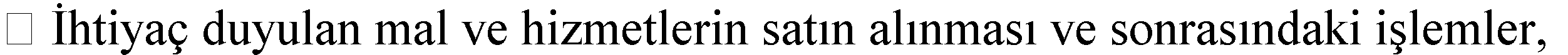 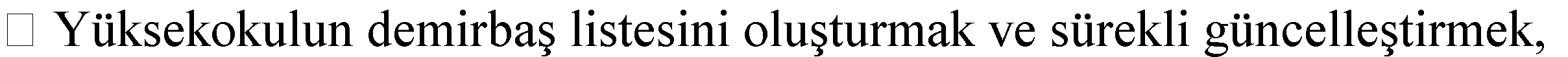 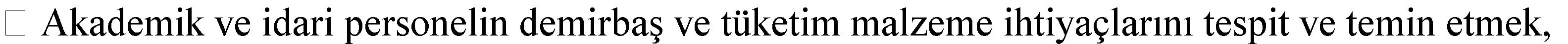 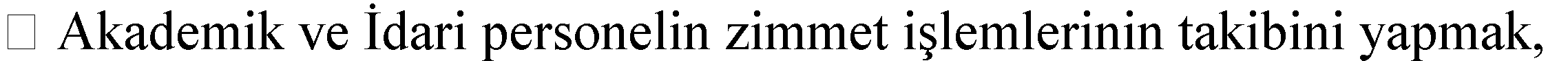 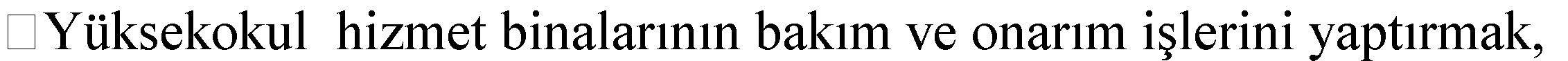 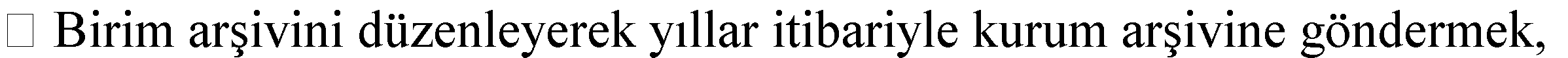 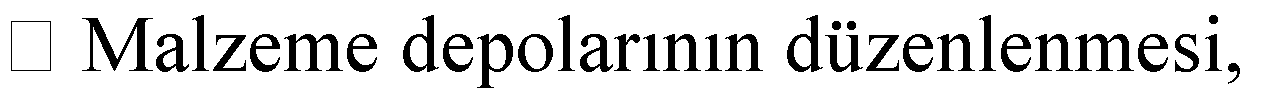 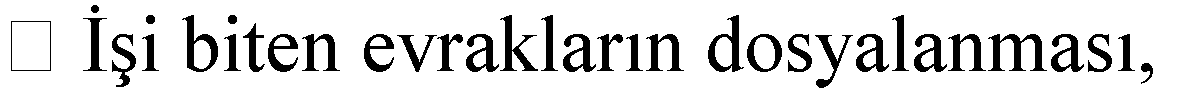 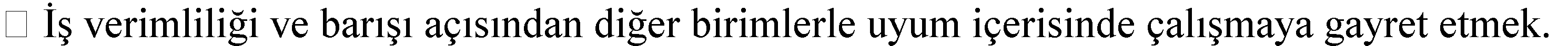 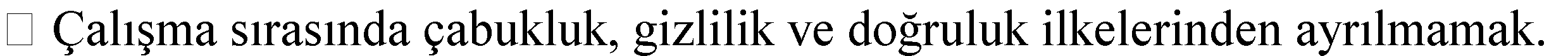 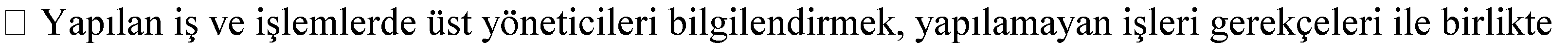 açıklamak.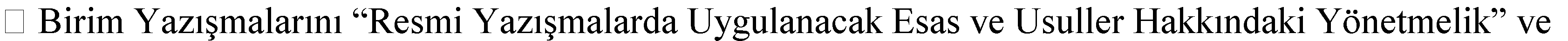 “Harran Üniversitesi Resmi Yazışma Kurallarına uygun olarak düzenlemek, imzaya çıkacak yazıları hazırlamak, ilgili yerlere ulaşmasını sağlamak.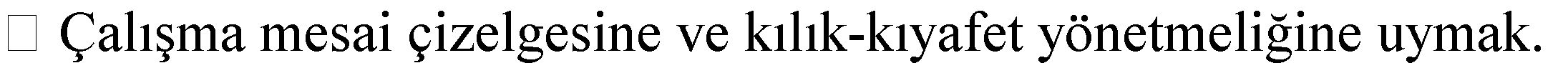 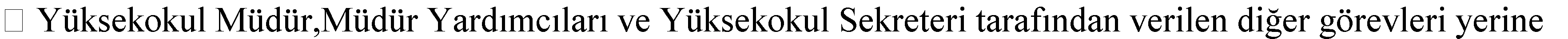 getirmek.açıklamak.“Harran Üniversitesi Resmi Yazışma Kurallarına uygun olarak düzenlemek, imzaya çıkacak yazıları hazırlamak, ilgili yerlere ulaşmasını sağlamak.getirmek.açıklamak.“Harran Üniversitesi Resmi Yazışma Kurallarına uygun olarak düzenlemek, imzaya çıkacak yazıları hazırlamak, ilgili yerlere ulaşmasını sağlamak.getirmek.açıklamak.“Harran Üniversitesi Resmi Yazışma Kurallarına uygun olarak düzenlemek, imzaya çıkacak yazıları hazırlamak, ilgili yerlere ulaşmasını sağlamak.getirmek.açıklamak.“Harran Üniversitesi Resmi Yazışma Kurallarına uygun olarak düzenlemek, imzaya çıkacak yazıları hazırlamak, ilgili yerlere ulaşmasını sağlamak.getirmek.Yetkileri/Yetkinlik (Aranan Nitelikler)657 Sayılı Devlet Memurları Kanun’unda belirtilen genel niteliklere sahip olmak.En az lise veya dengi okul mezunu olmak.Üniversitemiz Personel işlemleri ile ilgili diğer mevzuatları bilmek.Görevini gereği gibi yerine getirebilmek için gerekli iş deneyimine sahip olmak.Yukarıda belirtilen görev ve sorumlulukları gerçekleştirme yetkisine sahip olmak.Faaliyetlerinin gerektirdiği her türlü araç, gereç ve malzemeyi kullanabilmeSorumlu olduğu birime gelen evrakları çalışan personele görevlendirme esaslarına göre havale etmek,EBSY, MYS ve KBS uygulamalarını kullanmakPersonel Bilgi Sistemini (PBS) kullanmak657 Sayılı Devlet Memurları Kanun’unda belirtilen genel niteliklere sahip olmak.En az lise veya dengi okul mezunu olmak.Üniversitemiz Personel işlemleri ile ilgili diğer mevzuatları bilmek.Görevini gereği gibi yerine getirebilmek için gerekli iş deneyimine sahip olmak.Yukarıda belirtilen görev ve sorumlulukları gerçekleştirme yetkisine sahip olmak.Faaliyetlerinin gerektirdiği her türlü araç, gereç ve malzemeyi kullanabilmeSorumlu olduğu birime gelen evrakları çalışan personele görevlendirme esaslarına göre havale etmek,EBSY, MYS ve KBS uygulamalarını kullanmakPersonel Bilgi Sistemini (PBS) kullanmak657 Sayılı Devlet Memurları Kanun’unda belirtilen genel niteliklere sahip olmak.En az lise veya dengi okul mezunu olmak.Üniversitemiz Personel işlemleri ile ilgili diğer mevzuatları bilmek.Görevini gereği gibi yerine getirebilmek için gerekli iş deneyimine sahip olmak.Yukarıda belirtilen görev ve sorumlulukları gerçekleştirme yetkisine sahip olmak.Faaliyetlerinin gerektirdiği her türlü araç, gereç ve malzemeyi kullanabilmeSorumlu olduğu birime gelen evrakları çalışan personele görevlendirme esaslarına göre havale etmek,EBSY, MYS ve KBS uygulamalarını kullanmakPersonel Bilgi Sistemini (PBS) kullanmak657 Sayılı Devlet Memurları Kanun’unda belirtilen genel niteliklere sahip olmak.En az lise veya dengi okul mezunu olmak.Üniversitemiz Personel işlemleri ile ilgili diğer mevzuatları bilmek.Görevini gereği gibi yerine getirebilmek için gerekli iş deneyimine sahip olmak.Yukarıda belirtilen görev ve sorumlulukları gerçekleştirme yetkisine sahip olmak.Faaliyetlerinin gerektirdiği her türlü araç, gereç ve malzemeyi kullanabilmeSorumlu olduğu birime gelen evrakları çalışan personele görevlendirme esaslarına göre havale etmek,EBSY, MYS ve KBS uygulamalarını kullanmakPersonel Bilgi Sistemini (PBS) kullanmak657 Sayılı Devlet Memurları Kanun’unda belirtilen genel niteliklere sahip olmak.En az lise veya dengi okul mezunu olmak.Üniversitemiz Personel işlemleri ile ilgili diğer mevzuatları bilmek.Görevini gereği gibi yerine getirebilmek için gerekli iş deneyimine sahip olmak.Yukarıda belirtilen görev ve sorumlulukları gerçekleştirme yetkisine sahip olmak.Faaliyetlerinin gerektirdiği her türlü araç, gereç ve malzemeyi kullanabilmeSorumlu olduğu birime gelen evrakları çalışan personele görevlendirme esaslarına göre havale etmek,EBSY, MYS ve KBS uygulamalarını kullanmakPersonel Bilgi Sistemini (PBS) kullanmakBilgi (Yasal Dayanak)1. 2547 Sayılı Yükseköğretim, 2914 Yüksek Öğretim Personel ve 657 Sayılı DMK Kanunları, Harcırah Kanunu, 4734 Sayılı Kamu İhale Kanunu, 4735 Sayılı Kamu Sözleşmeler Kanunu, 2886 Sayılı Devlet İhale Kanunu, 2. Üniversitelerde Akademik Teşkilât Yönetmeliği vb. mevzuat, yönetmelik, yönerge ve esasları bilmek1. 2547 Sayılı Yükseköğretim, 2914 Yüksek Öğretim Personel ve 657 Sayılı DMK Kanunları, Harcırah Kanunu, 4734 Sayılı Kamu İhale Kanunu, 4735 Sayılı Kamu Sözleşmeler Kanunu, 2886 Sayılı Devlet İhale Kanunu, 2. Üniversitelerde Akademik Teşkilât Yönetmeliği vb. mevzuat, yönetmelik, yönerge ve esasları bilmek1. 2547 Sayılı Yükseköğretim, 2914 Yüksek Öğretim Personel ve 657 Sayılı DMK Kanunları, Harcırah Kanunu, 4734 Sayılı Kamu İhale Kanunu, 4735 Sayılı Kamu Sözleşmeler Kanunu, 2886 Sayılı Devlet İhale Kanunu, 2. Üniversitelerde Akademik Teşkilât Yönetmeliği vb. mevzuat, yönetmelik, yönerge ve esasları bilmek1. 2547 Sayılı Yükseköğretim, 2914 Yüksek Öğretim Personel ve 657 Sayılı DMK Kanunları, Harcırah Kanunu, 4734 Sayılı Kamu İhale Kanunu, 4735 Sayılı Kamu Sözleşmeler Kanunu, 2886 Sayılı Devlet İhale Kanunu, 2. Üniversitelerde Akademik Teşkilât Yönetmeliği vb. mevzuat, yönetmelik, yönerge ve esasları bilmek1. 2547 Sayılı Yükseköğretim, 2914 Yüksek Öğretim Personel ve 657 Sayılı DMK Kanunları, Harcırah Kanunu, 4734 Sayılı Kamu İhale Kanunu, 4735 Sayılı Kamu Sözleşmeler Kanunu, 2886 Sayılı Devlet İhale Kanunu, 2. Üniversitelerde Akademik Teşkilât Yönetmeliği vb. mevzuat, yönetmelik, yönerge ve esasları bilmekGörev Tanımını HazırlayanOnaylayanAdı SoyadıÖmer KOLBÜKENAdı Soyadı: Doç.Dr. Mehmet Rağıp   GÖRGÜN                               Adı Soyadı: Doç.Dr. Mehmet Rağıp   GÖRGÜN                               Adı Soyadı: Doç.Dr. Mehmet Rağıp   GÖRGÜN                               UnvanıYüksekokul SekreteriUnvanı: Yüksekokul MüdürüUnvanı: Yüksekokul MüdürüBu dokümanda açıklanan görev tanımını okudum. Görevimi burada belirtilen kapsamda yerine getirmeyi kabul ediyorum.İbrahim Halil SANCAR	Tarih : ……/……/2023Bu dokümanda açıklanan görev tanımını okudum. Görevimi burada belirtilen kapsamda yerine getirmeyi kabul ediyorum.İbrahim Halil SANCAR	Tarih : ……/……/2023Bu dokümanda açıklanan görev tanımını okudum. Görevimi burada belirtilen kapsamda yerine getirmeyi kabul ediyorum.İbrahim Halil SANCAR	Tarih : ……/……/2023Bu dokümanda açıklanan görev tanımını okudum. Görevimi burada belirtilen kapsamda yerine getirmeyi kabul ediyorum.İbrahim Halil SANCAR	Tarih : ……/……/2023Bu dokümanda açıklanan görev tanımını okudum. Görevimi burada belirtilen kapsamda yerine getirmeyi kabul ediyorum.İbrahim Halil SANCAR	Tarih : ……/……/2023Bu dokümanda açıklanan görev tanımını okudum. Görevimi burada belirtilen kapsamda yerine getirmeyi kabul ediyorum.İbrahim Halil SANCAR	Tarih : ……/……/2023